БОУ ДО г. Омска «Городской детский (юношеский) центр»Проект «Омск. Спорт. Детство»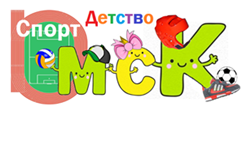 Беседа –практикумОмский спорт."СПОРТСМЕНЫ НАШЕГО ГОРОДА"Омск - 2020Цель: Сформировать знания о спортсменах нашего города.Задачи:Воспитывать познавательный интерес к спортивным историческим и актуальным событиям, которые отражают жизнь большой и малой родины.Развивать у детей интерес к различным видам спорта, желание заниматься ими.Воспитывать у детей желание вести здоровый образ жизни.1 СЛАЙД:Ребята, давайте отгадаем загадку и узнаем, о чем сегодня пойдет речь:Болеть мне некогда, друзья,В футбол, хоккей играю я.И очень я собою горд,Что дарит мне здоровье…2 СЛАЙД:  Скажите, как называются люди, которые занимаются спортом?- Как вы считаете, с чего начинается день любого спортсмена?Правильно, с разминки.Давайте выполним веселую разминку вместе с U- лайкойhttps://youtu.be/b0lnHl0cxGo  (Видео с презентации.)3 СЛАЙД:Наш город знаменит великими спортсменами, многие из них стали олимпийскими призерами и победителями.Давайте вместе посмотрим видеоролик и узнаем о некоторых спортсменах омичах:https://youtu.be/bpscn--S_RI (Просмотр видеоролика «Омичи -герои»).4 СЛАЙД:Давайте познакомимся со спортсменками- омичками, которые занимались художественной гимнастикой.Евгенией Канаевой, Ириной Чащиной, Ксенией Дудкиной. Рассмотрите, какие предметы используются в художественной гимнастике, назовите их.5 СЛАЙД:А сейчас поиграем в игру «Назови вид спорта», будем передавать мяч и называть различные виды спорта, которые вы знаете (теннис, футбол, хоккей, фигурное катание, плавание, биатлон, кёрлинг, лыжный спорт, волейбол, баскетбол, легкая атлетика, сноубординг).Наш город вырастил и воспитал разных чемпионов, и все они занимаются различными видами спорта. Алексей Тищенко – БоксДмитрий Лыкин - СтрельбаОльга Граф - Конькобежный спорт6 СЛАЙД:Вот загадка, не зевай и ответ мне тут же дай:Ему бассейн так приглянулся –Он тут же в воду бултыхнулся,Помчался стилем баттерфляй,Теперь спортсмена отгадай….ПловецВот имена спортсменов – пловцов нашего края:Андрей Корнеев, Роман Слуднов.7 СЛАЙД:Вот еще одна загадка:Клюшки есть и есть ворота,Да и с шайбой всё о`кей!Эта разновидность спортаНазывается (хоккей).Наши знаменитые хоккеисты:Виктор Блинов, Сергей Калинин.Скажите, а как называется хоккейная команда нашего города?А где можно заниматься хоккеем в нашем городе?Посмотрим, какая сегодня хоккейная команда станет лучшей.ЭСТАФЕТА «ХОККЕИСТЫ».Провести шайбу с помощью клюшки до конуса и обратно.8 СЛАЙД:Вы заметили, что у каждого спортсмена свой инвентарь и свое название?Теперь новая игра. «Кому что нужно для спорта».Посмотрите на предметы и определите, какому спортсмену что принадлежит.9 СЛАЙД:Всё начинается с семьи. В нашем городе, среди нас живут семьи, где любят занятия спортом, ведут здоровый образ жизни. Ребята, среди вас есть те, кто посещает спортивные секции?Каждый может повторить рекорды спортсменов омичей, если будет заниматься спортом, вести здоровый образ жизни и стремиться к победе!                       Нарисуйте вид спорта, которым занимаются в вашей семье. И, возможно, именно вы прославите наш город и нашу страну.Удачи вам!